Nyhedsbrev Dameklubben Kokkedal Golfklub		              maj 2022Irish RumbleVi spiller Irish Rumble på tirsdag den 10. maj. Der skal være fire spiller på et hold, så I må hjælpe hinanden med at finde sammen i firbolde. Der er fællesmiddag og det betyder at 18 hullers turneringen senest gå ud kl. 16:30 og 9 huller kl. 18. Sponsor til turneringen er Tømrer og Snedkermester Lars Erik Grimstrup Hørsholm. Middagen vil være Cæsars salat med kylling. Husk seneste tilmelding til middagen er i dag søndag kl. 20 via golfbox. Der er ingen tilmelding til selve turneringen, da der ikke er elektronisk scorekort. Holdscorekortene ligger på skranken i forhallen på tirsdag og den som har laveste handicap på holdet føre holdscorekortet. 9 hullers turnering for nye medlemmer.Der vil blive afholdt en 9 hullers turnering for nye medlemmer i Dameklubben, hvor vi bagefter slutter af med en frokost. Det kommer til at foregå søndag den 29. maj kl. 11. Der er åben for tilmelding i golfbox nu, hvor der også er mere information om arrangementet. Pink Cup tirsdag den 31. maj 2022.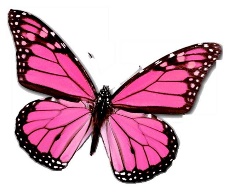 Vær med til at støtte vores indsamling til Pink Cup den 31. maj. Dette kan du gøre ved at spille med på selve dagen, invitere andre til at spille med, købe vores lodder, man kan bla købe dem hos Nigel i proshoppen. Hvilke lodder som vinder bliver offentliggjort den 31. maj og præmierne kan de næste 3 uger afhentes oppe på 1 salen i klubhuset. På bestyrelsens vegneBettina Søltoft FriisKokdamer2970@gmail.com